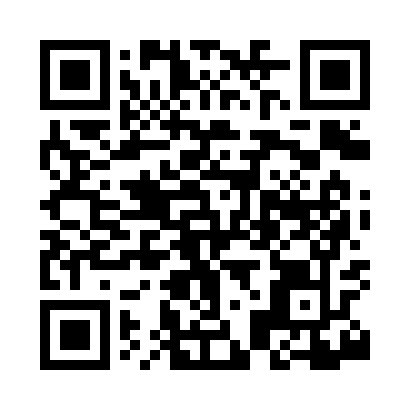 Prayer times for Darfur, Minnesota, USAMon 1 Jul 2024 - Wed 31 Jul 2024High Latitude Method: Angle Based RulePrayer Calculation Method: Islamic Society of North AmericaAsar Calculation Method: ShafiPrayer times provided by https://www.salahtimes.comDateDayFajrSunriseDhuhrAsrMaghribIsha1Mon3:505:411:235:309:0610:572Tue3:515:411:245:309:0610:563Wed3:515:421:245:309:0610:564Thu3:525:421:245:309:0510:555Fri3:535:431:245:309:0510:546Sat3:545:441:245:309:0510:547Sun3:555:441:245:309:0410:538Mon3:575:451:255:309:0410:529Tue3:585:461:255:309:0310:5110Wed3:595:471:255:309:0310:5011Thu4:005:481:255:309:0210:4912Fri4:015:481:255:309:0210:4813Sat4:035:491:255:309:0110:4714Sun4:045:501:255:309:0010:4615Mon4:055:511:255:309:0010:4516Tue4:075:521:265:308:5910:4317Wed4:085:531:265:308:5810:4218Thu4:105:541:265:308:5710:4119Fri4:115:551:265:298:5610:4020Sat4:135:561:265:298:5610:3821Sun4:145:571:265:298:5510:3722Mon4:165:581:265:298:5410:3523Tue4:175:591:265:288:5310:3424Wed4:196:001:265:288:5210:3225Thu4:206:011:265:288:5110:3126Fri4:226:021:265:278:5010:2927Sat4:236:031:265:278:4910:2728Sun4:256:041:265:278:4710:2629Mon4:276:051:265:268:4610:2430Tue4:286:061:265:268:4510:2231Wed4:306:071:265:258:4410:21